Power Steering System Pressure TestMeets ASE Task:  (A4-B-20) P-2  Test the power steering system pressure.  Name _______________________________   Date ___________  Time on Task __________Make/Model/Year _________________   VIN ________________   Evaluation:   4    3    2    1        _____  1.  Check service information and determine what tools and equipment are needed to     check power steering system pressure.  List the tools/equipment needs.  __________		_________________________________________________________________		_________________________________________________________________		______________________________________________________________________  2.  What is the specified procedure?  Describe: _________________________________		_________________________________________________________________		______________________________________________________________________  3.  What is the pressure specification? _____________________________________________  4.  What were the test results? ______________________________________________		______________________________________________________________________  5.  Based on the test results, what is the needed action? __________________________		________________________________________________________________		________________________________________________________________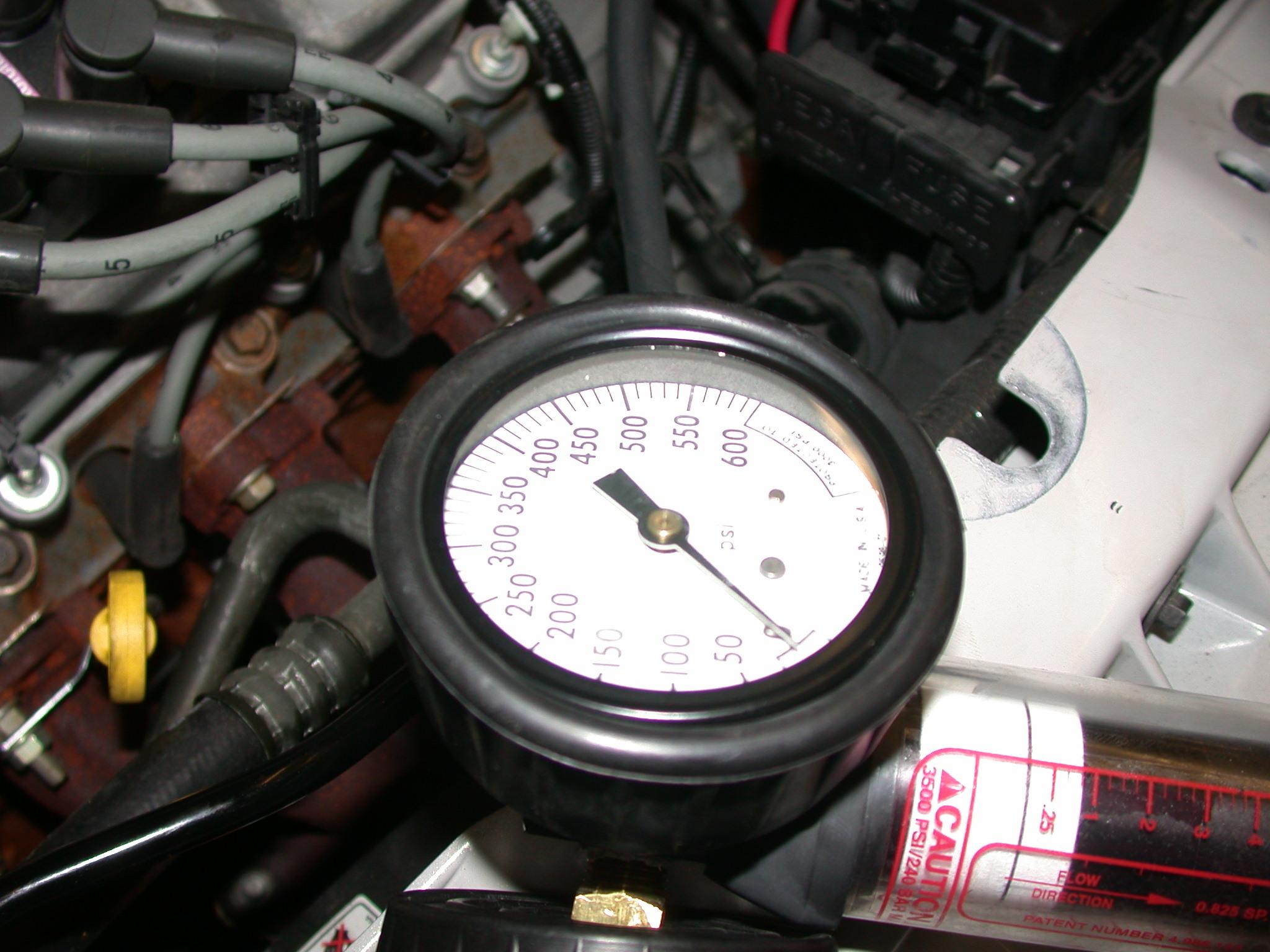 